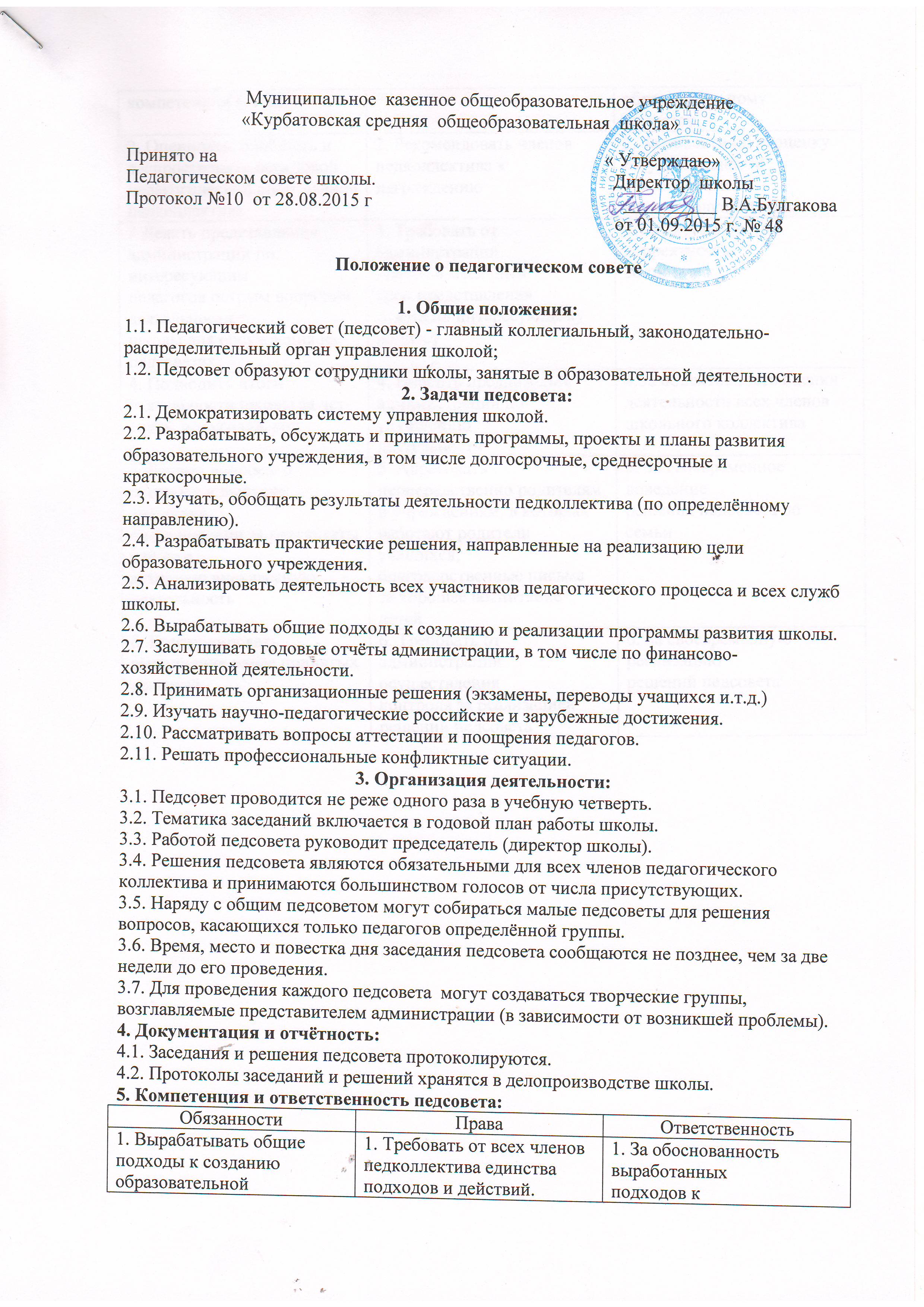 компетенции школыобразовательномупроцессу2. Оценивать, обобщать и распространять передовойпедагогический опыт членов педколлектива2. Рекомендовать членовпедколлектива к награждению2. За объективную оценкурезультативности деятельностичленов педколлектива3.Делать представления администрации по интересующимпедагогов острым вопросам деятельностишколы для обсуждения на педсоветах3. Требовать от администрациишколы в месячныйсрок представленияответа по интересующемувопросу3. За актуальность и корректностьвопросов4. Подводить итоги деятельности школы за чет-верть. полугодие, год4. Вносить предложенияадминистрации по улучшениюдеятельности4.3а объективность оценкидеятельности всех членовшкольного коллектива5. Решать вопросы о переводе и выпуске учащихся,их поощрении за результаты учёбы иактивную внеклассную деятельность5. Адресоватьнепосредственно родителями учреждениям, в которыхработают родителиучащихся,благодарственные письмаза хорошее воспитаниедетей5. За своевременное доведениерешения педсовета досемьи6. Контролировать выполнение ранее принятыхрешений6. Требовать от администрацииосуществленияконтроля за реализациейрешений педсовета6. За своевременную реализациюрешений педсовета